Draft AgendaAction Item ListAffiliates Council Members: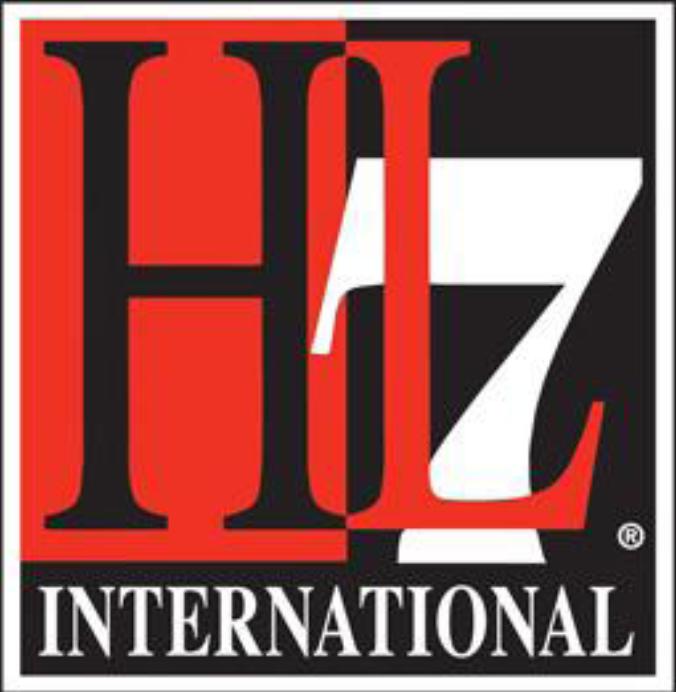 HL7 Working Group Meeting
San Antonio, TXInternational Council Meeting Thursday January 19, 2017Wireless Network:  HL7JAN2017Password:  healthlevel7Lunch0:3012:30-1:00Opening Session1:00-3:00Melva PetersOpening Announcements & Call to OrderReview AgendaCalled to order at 1:05pm0:051:00-1:05Melva PetersSecretary ReportConfirm Proxies & QuorumStatement of Quorum = 19 – Quorate for financial decisionsCurrent Membership = 32 AffiliatesQuorum for Decisions (40%=13), Directions (33%=11), Financial Decisions (51%=17)0:051:05-1:10Melva PetersSecretary ReportApproval of Minutes from Baltimore WGMSunday, September 2016 BaltimoreThursday, September 2016 BaltimoreMotion to approve – HL7 Norway/HL7 Germany – 19-0-0 Carried0:051:10-1:15Melva PetersInternational Patient SummarySee slide deck for additional informationMeeting in Oslo last November – agreed upon principlesWorked through questions on some items including vocabulary – leveraging SNOMED International offering for use of value setsExtensive modelling work is underwayBalloting targeted for September 2017Action: Schedule time for Madrid meeting0:101:15-1:25Rob HausamPAC UpdateSee slide deckAction: Bring new programs from legislation forward to PAC0:101:25-1:35Hans BuitendijkInternationalization Task ForceDiscussion of having names attached to comments – no concernsNew questions to be postedAction:  Pat to provide a summary of the current responses0:301:35-2:05Pat Van DykeInternational Task ForceWish for ITF – seek completeness of responses; distribute condensed answers with a list of concerns raised; triage lists of concerns – can do something or can’t do something; list of actions associated with concerns that could be acted on with a priority assigned – Action:  to be discussed in Madrid0:102:05-2:15Kai HeitmannMay 2017 WGM and 2018 WGMUpdates for MadridIC meeting for Madrid – agenda items for topics of common interest during Q3 and Q4 and then poster sessions for HL7 Around the World during the receptionStill working on options for the Networking ReceptionPlanning for CologneKai working on options on boat cruises0:102:15-2:25Mark McDougallFinancial Report2017 FinancialsRequest from HL7 Spain for translation, printing and publishing posters and brochures – asked for more details on what is needed to be translated.  Will send out for e-Vote once details have been providedpHealth eVote – Motion to vote now – Kai/Beat – 18/0/0Motion to approve the request – Kai – Beat -18-0-00:102:25-2:35Melva PetersProcess for eVotesWe believe that the DMP covers it for now.  Monitor e-Votes and see if it continues to be an issue.0:052:35-2:40Melva PetersIHIC 2017 UpdateIHIC 2017 has been confirmed for Athens, Greece – October 22-24, 2017Call for papers will be announced soon0:052:40-2:45Frank OemigFHIR artefactsWas discussed with FHIR FoundationURL domain name – will be taken back to HQ managementTrademark policy – will take to the HL7 Executive CommitteeRegistry is being worked onLocalizations vs Extensions – Grahame will join IC on a regular basis0:152:45-3:00Peter JordanBreak: 0:303:00-3:30Affiliate Director positions on BoardDiscussion of whether Affiliate Directors and Directors should be amalgamated and be voted on by all members (HL7 International and Affiliate)Needs to be discussed in light of the questionnaire responsesWill be added to additional questions and sent out to the Affiliates0:103:30-3:40Ed HammondAffiliate Due DiligenceMentoring or buddy programHave lost at least 5 AffiliatesHave 3 applications – Saudi Arabia, UAE, UkraineNeed a way to mentor potential new AffiliatesConsider changing DMP – deal with quorum issueAction:  suggest changes to DMP and discuss in MadridAction:  Ed, Diego and Peter will put a proposal together to support Affiliates0:153:40-3:55Beat HeggliEd HammondPresentations for May 2017 WGMMay 2017Lithuania? Reach out to EwoutHL7 Korea - Action:  Melva to check with HL7 KoreaSeptember 2017Action:  discuss further in Madrid0:102:50-3:00Melva PetersClosing Remarks0:053:55-4:00Melva PetersNo.Date AddedDescriptionAssigned toTarget DateStatusNotesOpenOpenOpenOpenOpenOpenOpen102015-05-14Notify CEO/CTO and TSC chair to provide updates that are specific to IC and not what is reported to general sessionsMelvaNot Started142015-05-14Send what it takes to host the meetings (responsibilities, funding, etc.) - IHICFrank OemigNot StartedClosedClosedClosedClosedClosedClosedClosed12015-01-22Paris WGM Agenda – ThursdayPolicy Advisory Committee Update (Hans)Support for struggling AffiliatesMelvaApril 30, 2015Complete22015-01-22Affiliate AgreementConfirm with Affiliates how much change is needed to determine how to facilitate review cycleMelvaApril 30, 2015Complete20150202 – Email sent to Affiliate Chairs32015-01-22Request for sponsorship from HL7 Sweden Send out for eVoteMelvaFebruary 15, 2015Complete20150202 – Email sent to Affiliate Chairs42015-01-22Email HL7 Sweden to determine if electronic publication was consideredMelvaFebruary 15, 2015Complete20150202 – Email sent to Affiliate Chair52015-01-22Email to Affiliates to ask them to consider sharing content to SHARE websiteMelvaFebruary 15, 2015Complete62015-01-22Update International Council Wiki MelvaApril 30, 2015Complete20150202 – Updates made72015-01-22Email Affiliate Chairs – use of International Council website and Wiki instead of DropboxMelvaFebruary 5, 2015Complete20150202 – Email sent to Affiliate Chairs82015-01-22October WGM Agenda – ThursdayPresentation from HL7 NLPresentation from HL7 AustraliaPresentation from ArgentinaPresentation from Germany or neighbouring AffiliatePAC UpdateInternationalization Task Force UpdateMelvaSeptember 1, 2015Complete112015-05-14IC will agree to a short list of country and venues by June 15, 2015 – send an email to the Affiliate ChairsMelvaComplete2015-05-16:  Email sent to Affiliate Chairs122015-05-14Italy and Switzerland to respond within 1 month, to report if they can host IHIC 2016HL7 ItalyHL7 SwitzerlandComplete2015-05-16:  Email sent to Affiliate Chairs132015-05-14Reach out to all the affiliates to ask for additional host volunteersMelva PetersComplete182015-10-08Send out one-page plan and member benefit documents.Trish WilliamsComplete2015-10-08:  Distributed92015-05-14Affiliate Agreement - Inform Mark and work with HQ to update and reviewMelva/PhilipMay 30, 2015Complete2015-05-16 – Email sent to Mark McDougall152015-10-08Follow-up to determine who will attend and seek support through BoardEd HammondComplete162015-10-08Reach out to FHIR team to determine who may be availableMelva PetersComplete172015-10-08Create a draft DMP for distribution in advance of the January WGM.  Will be reviewed and voted on in JanuaryLine Saele/Melva PetersComplete192015-10-08Send email to solicit volunteer for GOC and add to agenda for JanuaryMelva PetersCompleteAffiliate / RoleNameAttendance RecordCo-ChairMelva PetersYesCo-ChairDiego KaminkerYesCo-ChairFrancisco PerezYesHL7 Board of Directors IC RepresentativesBeat HeggliYesHL7 Board of Directors IC RepresentativesFrank OemigYesMembers of the CouncilHL7 ArgentinaFernando CamposYes (by proxy)HL7 AustraliaJason SteenYes (by proxy)HL7 AustriaStefan SabutschYes (by proxy)HL7 Bosnia and HerzegovinaSamir DedovicHL7 Brazil Marivan AbrahãoYes (by proxy)HL7 CanadaMelva PetersYesHL7 ChinaLi Baoluo HL7 CroatiaMiroslav KoncarHL7 Czech RepublicLibor SeidlHL7 DenmarkLene Alsbæk NielsenYes (by proxy)HL7 FinlandJuha MykkanenYes (by proxy)HL7 FranceFrancois MacaryYesHL7 Germany Sylvia ThunYes (by proxy)HL7 Greece Alexander BerlerHL7 Hong KongChung Ping HoHL7 India Dr. Chandil Kumar GunashekaraHL7 ItalyGiorgio CangioliYesHL7 JapanMichio KimuraYesHL7 KoreaByoung-Kee YiYes (by proxy)HL7 NetherlandsBert KabbesYes (by proxy)HL7 New Zealand Peter JordanYesHL7 NorwayLine SaeleYesHL7 RussiaSergey ShvyrevHL7 TaiwanHL7 SerbiaFilip ToskovicHL7 SingaporeAdam CheeHL7 Spain Francisco PerezYesHL7 SwedenMikael WintellHL7 SwitzerlandMarco DemarmelsYes (by proxy)HL7 UKPhilip ScottYes (by proxy)HL7 Uruguay Julio LeivasHL7 USA Ed HammondYesLapsed or Unpaid AffiliatesHL7 MalaysiaHL7 PakistanHL7 PhilippinesHL7 Puerto RicoHL7 RomaniaHL7 Slovenia